The Churches of
St Bartholomew and St Chad
Thurstaston and Irby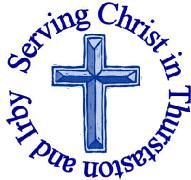 25th March – Palm SundayWelcome to Church today.  We hope that you enjoy the service and gain a sense of God’s presence with us.Services next week Wednesday 28th March10.15 am	Holy Communion 					St Chads Thursday 29th March – Maundy Thursday7.30pm	Holy Communion					St ChadsFriday 30th March – Good Friday10.00 am 	Family Service					St Chads2.00 pm 	“Hour at the Cross” Meditative Service	St Bartholomew’sSunday 1st April – Easter Day8.00 am	Holy Communion	    			St Bartholomew’s9.30am	Family Holy Communion			St Chads11.15am 	Holy Communion				St Bartholomew’sNotices and AnnouncementMEETING OF PARISHIONERS AND ANNUAL PAROCHIAL CHURCH MEETING: All parishioners are invited to two meetings on Monday 16th April at St Chad’s at 6.30 pm, when members of the congregations will be appointed as churchwardens, members of the Parochial Church Council (PCC), members of the Deanery Synod and sidespersons. See Pages 10-14 of Parish Magazine for more details.Appointment of CHURCH WARDENS: Mr Chris Perry will not be standing as Church Warden for the coming year. Mrs Liz Whitehead is willing to be re-appointed for the coming year. Please think about who could represent you as Church Warden and then fill in the yellow nomination form at the back of church and hand to Revd Jane.Appointment of PCC MEMBERS:We have TEN vacancies on our PCC. There are 5 people who are willing to re-stand for the next term of office (3 years) We are hoping for new members who can bring fresh ideas and insights to our discussions and decisions. If this could be you (or if you can think of someone who it could be) then please fill in the white nomination form at the back of church and hand to Revd Jane Appointment of DEANERY SYNOD REPRENSTATIVE: We have one vacancy for the final year of a three year term of office to represent our church on the Deanery Synod. This is a good opportunity to try it out for a year – there are only 4 meetings a year in addition to the PCC meetings. If this could be you (or if you can think of someone who it could be) then please fill in the peach nomination form at the back of church and hand to Revd Jane Thank You to VOX Choir for a superb concert and for the donation of £270.20 from the profit.Wirral Foodbank are short of some specific items, they are Tea, Custard, Washing up Liquid, Tinned Spaghetti, Cereal (small if possible), Sugar (small is possible), Sponge puddings. There are shopping lists at both churches.  The Chester Mystery Plays will be performed in the nave of Chester Cathedral from June 27 to July 14 2018, performances are every evening at 7.30pm with a matinee at 1pm on each Saturday. Tickets are available from £18. Visit chestermysteryplays.com or telephone 01244 500959.  Grass Cutting at St Chad’s for 2018 Hello, I am after some volunteer’s to be part of a 2018 grass cutting rota at St Chads. Help will be needed to cut the main sloped area at the rear of the church and the grass at the front around the car park area. If I had a similar amount of volunteers as I did last year , then it would mean you would only need to cut the grass around two or three times throughout the year. If you can help I would be very grateful, please see Chris Perry in church, ring 0151 648 6958 or email churchwarden@thurstaston.org.uk. A Spring concert, Wirral Singers and Wirral Ringers join with St Andrews Musician’s and Kingsmead Community Choir to present “In the Spotlight“ to raise funds for new church lighting at St Andrews. Friday 13th April 7.30pm, St Andrew’s Church, Church Road, Bebington,tickets £7 available from St Andrews Church Office (0151 545 6478) , on the door or call 07752733656Would you like to receive this notice sheet every week direct to your email in-box? If so, please send an email request to the parish office (office@thurstaston.org.uk)GOSPEL READING: Mark 11:1-11All: Glory to you, O Lord 11 As they approached Jerusalem and came to Bethphage and Bethanyat the Mount of Olives, Jesus sent two of his disciples, 2 saying to them, “Go to the village ahead of you, and just as you enter it, you will find a colt tied there, which no one has ever ridden. Untie it and bring it here.3 If anyone asks you, ‘Why are you doing this?’ say, ‘The Lord needs it and will send it back here shortly.’”4 They went and found a colt outside in the street, tied at a doorway. As they untied it, 5 some people standing there asked, “What are you doing, untying that colt?” 6 They answered as Jesus had told them to, and the people let them go. 7 When they brought the colt to Jesus and threw their cloaks over it, he sat on it. 8 Many people spread their cloaks on the road, while others spread branches they had cut in the fields. 9 Those who went ahead and those who followed shouted,“Hosanna!”“Blessed is he who comes in the name of the Lord!”10 “Blessed is the coming kingdom of our father David!”“Hosanna in the highest heaven!”11 Jesus entered Jerusalem and went into the temple courts. He looked around at everything, but since it was already late, he went out to Bethany with the Twelve.All: Praise to you, O Christ Church Office: Mrs K Butler, St Chad’s Church, Roslin Road, Irby, CH61 3UHOpen Tuesday, Wednesday, Thursday, 9.30am-12.30pm (term time)Tel 648 8169.  Website: www.thurstaston.org.uk E-Mail: office@thurstaston.org.ukRevd Jane Turner 648 1816 (Day off Tuesday). E-Mail: rector@thurstaston.org.ukChildren are Welcome at our ServicesIn St Chad’s, we have activity bags available and there is also a box of toys and cushions in the foyer, in case you feel your child would be happier playing there.In St Bartholomew’s, there are some colouring sheets and toys at the back of church.Children from age 2½ can attend Junior Church (term time) at St Chad’sChildren are Welcome at our ServicesIn St Chad’s, we have activity bags available and there is also a box of toys and cushions in the foyer, in case you feel your child would be happier playing there.In St Bartholomew’s, there are some colouring sheets and toys at the back of church.Children from age 2½ can attend Junior Church (term time) at St Chad’sChildren are Welcome at our ServicesIn St Chad’s, we have activity bags available and there is also a box of toys and cushions in the foyer, in case you feel your child would be happier playing there.In St Bartholomew’s, there are some colouring sheets and toys at the back of church.Children from age 2½ can attend Junior Church (term time) at St Chad’sChildren are Welcome at our ServicesIn St Chad’s, we have activity bags available and there is also a box of toys and cushions in the foyer, in case you feel your child would be happier playing there.In St Bartholomew’s, there are some colouring sheets and toys at the back of church.Children from age 2½ can attend Junior Church (term time) at St Chad’sCollect True and humble king,hailed by the crowd as Messiah:grant us the faith to know you and love you,that we may be found beside youon the way of the cross,which is the path of glory.Amen.Collect True and humble king,hailed by the crowd as Messiah:grant us the faith to know you and love you,that we may be found beside youon the way of the cross,which is the path of glory.Amen.Collect True and humble king,hailed by the crowd as Messiah:grant us the faith to know you and love you,that we may be found beside youon the way of the cross,which is the path of glory.Amen.Post-Communion Prayer Lord Jesus Christ,you humbled yourself in taking the form of a servant,and in obedience died on the cross for our salvation:give us the mind to follow youand to proclaim you as Lord and King,to the glory of God the Father.Amen FOR OUR PRAYERS THIS WEEK For the World: Please pray for peace in all the countries that are currently experiencing conflict.For the Parish: .Please Pray for the Church Warden and PCC vacancies that people feel called to stand.For the Bereaved: Please pray for family and friends of Bernard Dann, funeral 12 noon 12th April at St. Chads. For the sick: Please pray for Mark Dennison, Graham Barley, David Cunnington, Anna Drysdale and Revd Andrew Scaife (retired from Arrowe Park Hospital as Chaplain last year). Please pray for those in hospital.From the Anglican Prayer Cycle Archbishop Suheil Dawani Archbishop, Jerusalem & the Middle East & Archbishop in JerusalemFrom the Diocesan Prayer Cycle. Pray for space and time to meet God in our journeys.FOR OUR PRAYERS THIS WEEK For the World: Please pray for peace in all the countries that are currently experiencing conflict.For the Parish: .Please Pray for the Church Warden and PCC vacancies that people feel called to stand.For the Bereaved: Please pray for family and friends of Bernard Dann, funeral 12 noon 12th April at St. Chads. For the sick: Please pray for Mark Dennison, Graham Barley, David Cunnington, Anna Drysdale and Revd Andrew Scaife (retired from Arrowe Park Hospital as Chaplain last year). Please pray for those in hospital.From the Anglican Prayer Cycle Archbishop Suheil Dawani Archbishop, Jerusalem & the Middle East & Archbishop in JerusalemFrom the Diocesan Prayer Cycle. Pray for space and time to meet God in our journeys.FOR OUR PRAYERS THIS WEEK For the World: Please pray for peace in all the countries that are currently experiencing conflict.For the Parish: .Please Pray for the Church Warden and PCC vacancies that people feel called to stand.For the Bereaved: Please pray for family and friends of Bernard Dann, funeral 12 noon 12th April at St. Chads. For the sick: Please pray for Mark Dennison, Graham Barley, David Cunnington, Anna Drysdale and Revd Andrew Scaife (retired from Arrowe Park Hospital as Chaplain last year). Please pray for those in hospital.From the Anglican Prayer Cycle Archbishop Suheil Dawani Archbishop, Jerusalem & the Middle East & Archbishop in JerusalemFrom the Diocesan Prayer Cycle. Pray for space and time to meet God in our journeys.FOR OUR PRAYERS THIS WEEK For the World: Please pray for peace in all the countries that are currently experiencing conflict.For the Parish: .Please Pray for the Church Warden and PCC vacancies that people feel called to stand.For the Bereaved: Please pray for family and friends of Bernard Dann, funeral 12 noon 12th April at St. Chads. For the sick: Please pray for Mark Dennison, Graham Barley, David Cunnington, Anna Drysdale and Revd Andrew Scaife (retired from Arrowe Park Hospital as Chaplain last year). Please pray for those in hospital.From the Anglican Prayer Cycle Archbishop Suheil Dawani Archbishop, Jerusalem & the Middle East & Archbishop in JerusalemFrom the Diocesan Prayer Cycle. Pray for space and time to meet God in our journeys.FOR OUR PRAYERS THIS WEEK For the World: Please pray for peace in all the countries that are currently experiencing conflict.For the Parish: .Please Pray for the Church Warden and PCC vacancies that people feel called to stand.For the Bereaved: Please pray for family and friends of Bernard Dann, funeral 12 noon 12th April at St. Chads. For the sick: Please pray for Mark Dennison, Graham Barley, David Cunnington, Anna Drysdale and Revd Andrew Scaife (retired from Arrowe Park Hospital as Chaplain last year). Please pray for those in hospital.From the Anglican Prayer Cycle Archbishop Suheil Dawani Archbishop, Jerusalem & the Middle East & Archbishop in JerusalemFrom the Diocesan Prayer Cycle. Pray for space and time to meet God in our journeys.Services TODAY – Palm Sunday  Services TODAY – Palm Sunday  Services TODAY – Palm Sunday  Services TODAY – Palm Sunday  Services TODAY – Palm Sunday  8:00 amHoly Communion    St. Bartholomew’sSt. Bartholomew’sSt. Bartholomew’s9.30 am11.15 amMorning WorshipHoly CommunionSt  ChadsSt Bartholomew’sSt  ChadsSt Bartholomew’sSt  ChadsSt Bartholomew’sReadings for TodayZechariah  9:9-12Phil 2:5-11Mark 11:1-11Readings for 1st AprilActs 10: 34-431 Cor 15:1-11Mark 16:1-8